TAREA 12 JUNIOSigue la serie hasta llegar a 30:0-3-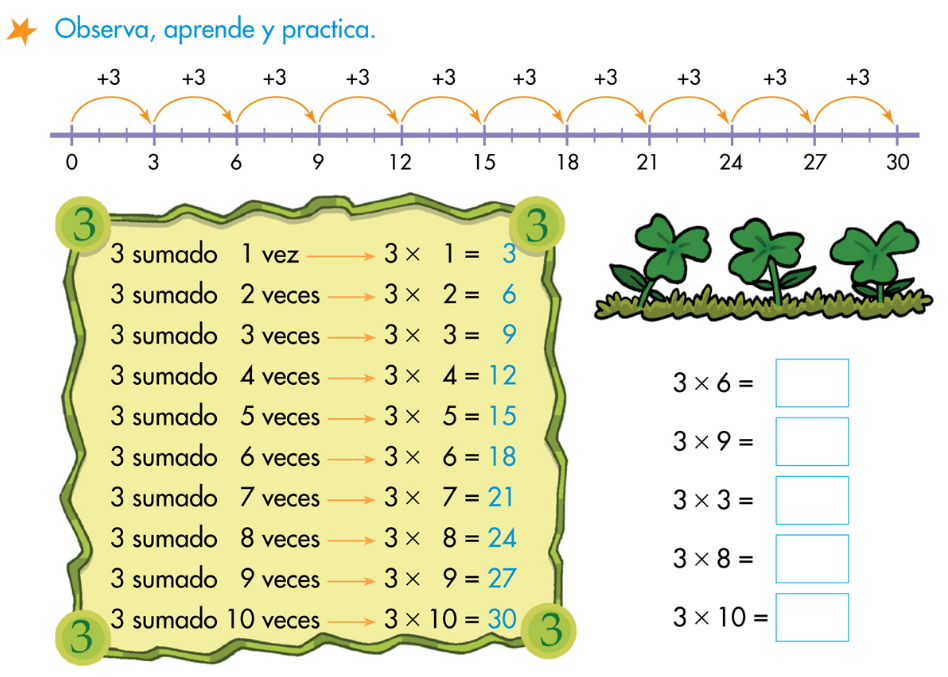 Observa, copia y practica la tabla del 3:Reúne tapones de los envases de leche para hacer un divertido juego de la tabla del 3 el próximo día. Lo haremos parecido a este ejemplo.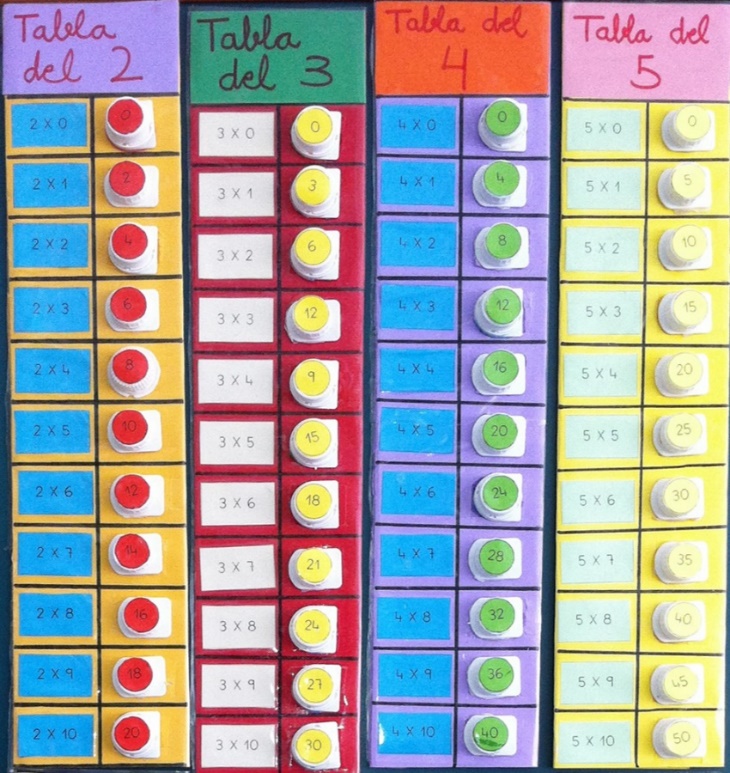 